   «22» марта 2023 года                                                                                   № 10   с. УлётыОб утверждении дополнительного соглашения № 2 к соглашению от 8 июня 2018 года № 1627 о проведении реструктуризации задолженности по бюджетным кредитам, выданным из бюджета Забайкальского края бюджету муниципального района «Улётовский район» в соответствии с соглашениями «О предоставлении бюджетного кредита» от 1 июня 2015 года № 1384, 21 октября 2015 года № 1421, от 22 мая 2017 года № 1557, от 15 декабря 2017 года № 1597В соответствии с подпунктом 2 пункта 8 Правил проведения реструктуризации обязательств (задолженности) муниципальных районов, муниципальных, городских округов Забайкальского края перед Забайкальским краем по бюджетным кредитам в пределах остатка непогашенной на дату реструктуризации задолженности по бюджетным кредитам, предоставленным муниципальным районам, муниципальным, городским округам Забайкальского края для частичного покрытия дефицитов муниципальных районов, муниципальных, городских округов, срок погашения которых наступает в 2022 году, утвержденного постановлением Правительства Забайкальского края от 26 августа 2022 года № 370, Совет муниципального района «Улётовский район» Забайкальского края решил:1. Утвердить дополнительное соглашение от 09 ноября 2022 года № 2 к соглашению от 8 июня 2018 года № 1627 о проведении реструктуризации задолженности по бюджетным кредитам, выданным из бюджета Забайкальского края бюджету муниципального района «Улётовский район» в соответствии с соглашениями «О предоставлении бюджетного кредита» от 1 июня 2015 года № 1384, 21 октября 2015 года № 1421, от 22 мая 2017 года № 1557, от 15 декабря 2017 года № 1597 (приложение № 1 к настоящему решению).        2. Направить настоящее решение Главе муниципального района «Улётовский район» Забайкальского края для подписания и обнародования.3 Настоящее решение подлежит опубликованию на официальном сайте муниципального района «Улётовский район» в информационно-телекоммуникационной сети «Интернет» в разделе «Документы» - Правовые акты Совета» -  https://uletov.75.ru/.Глава муниципального района«Улётовский район»	А.И. Синкевич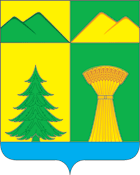 СОВЕТМУНИЦИПАЛЬНОГО РАЙОНА«УЛЁТОВСКИЙ РАЙОН»ЗАБАЙКАЛЬСКОГО КРАЯРЕШЕНИЕСОВЕТМУНИЦИПАЛЬНОГО РАЙОНА«УЛЁТОВСКИЙ РАЙОН»ЗАБАЙКАЛЬСКОГО КРАЯРЕШЕНИЕСОВЕТМУНИЦИПАЛЬНОГО РАЙОНА«УЛЁТОВСКИЙ РАЙОН»ЗАБАЙКАЛЬСКОГО КРАЯРЕШЕНИЕ